Уважаемые родители! Домашнее задание по ДОПОЛНИТЕЛЬНОЙ ОБЩЕОБРАЗОВАТЕЛЬНОЙ ОБЩЕРАВЗИВАЮЩЕЙ ПРОГРАММЕ «Юные математики» Я считаю до десяти. Рабочую тетрадь для выполнения заданий можете найти здесь https://shollsoch.ru/  Занятие  на неделю с 20.04 по 24.04. 2020 года №26.ПриложениеЗадание, прежде чем распечатывать увеличьте.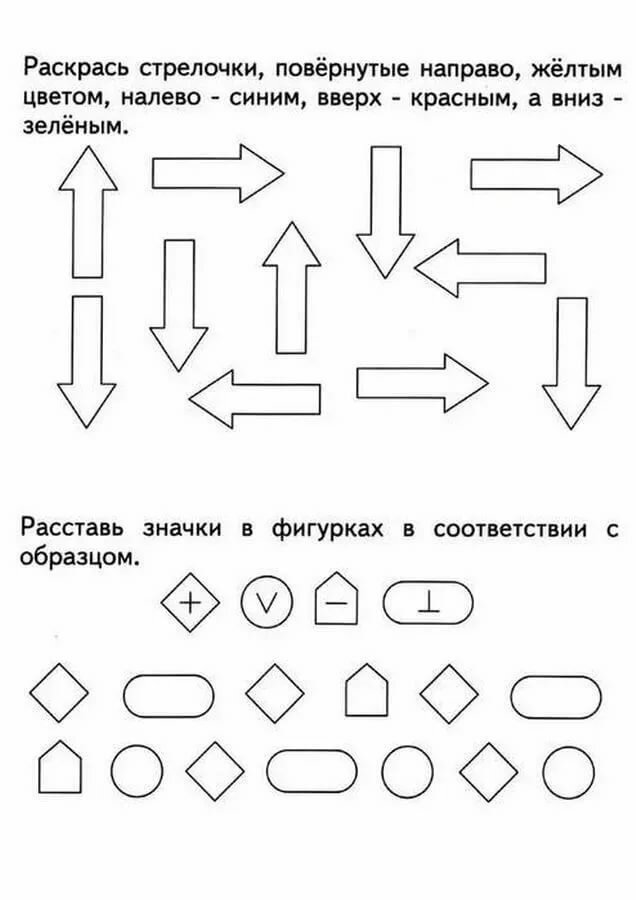 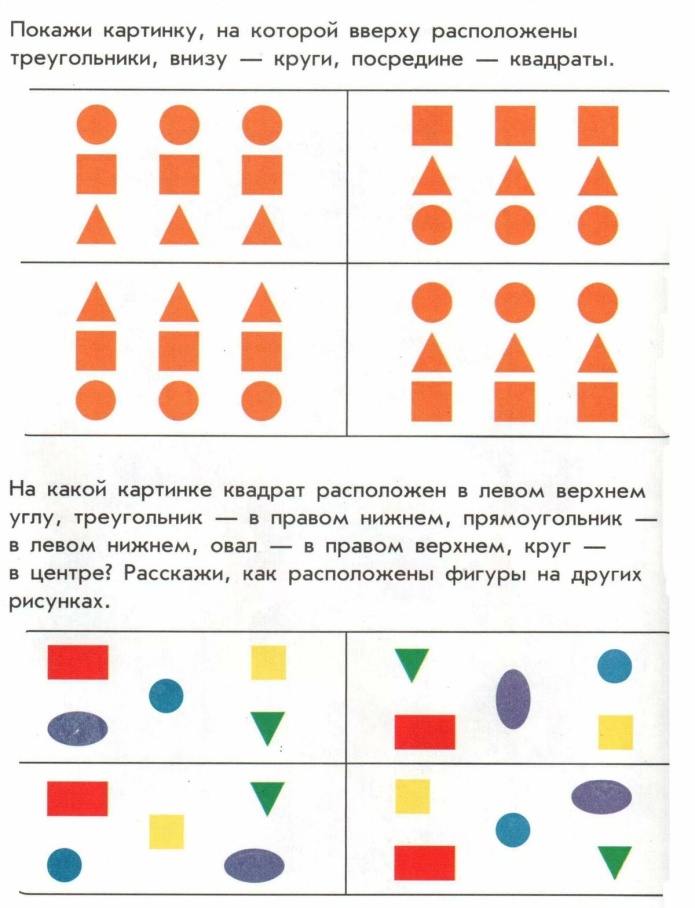 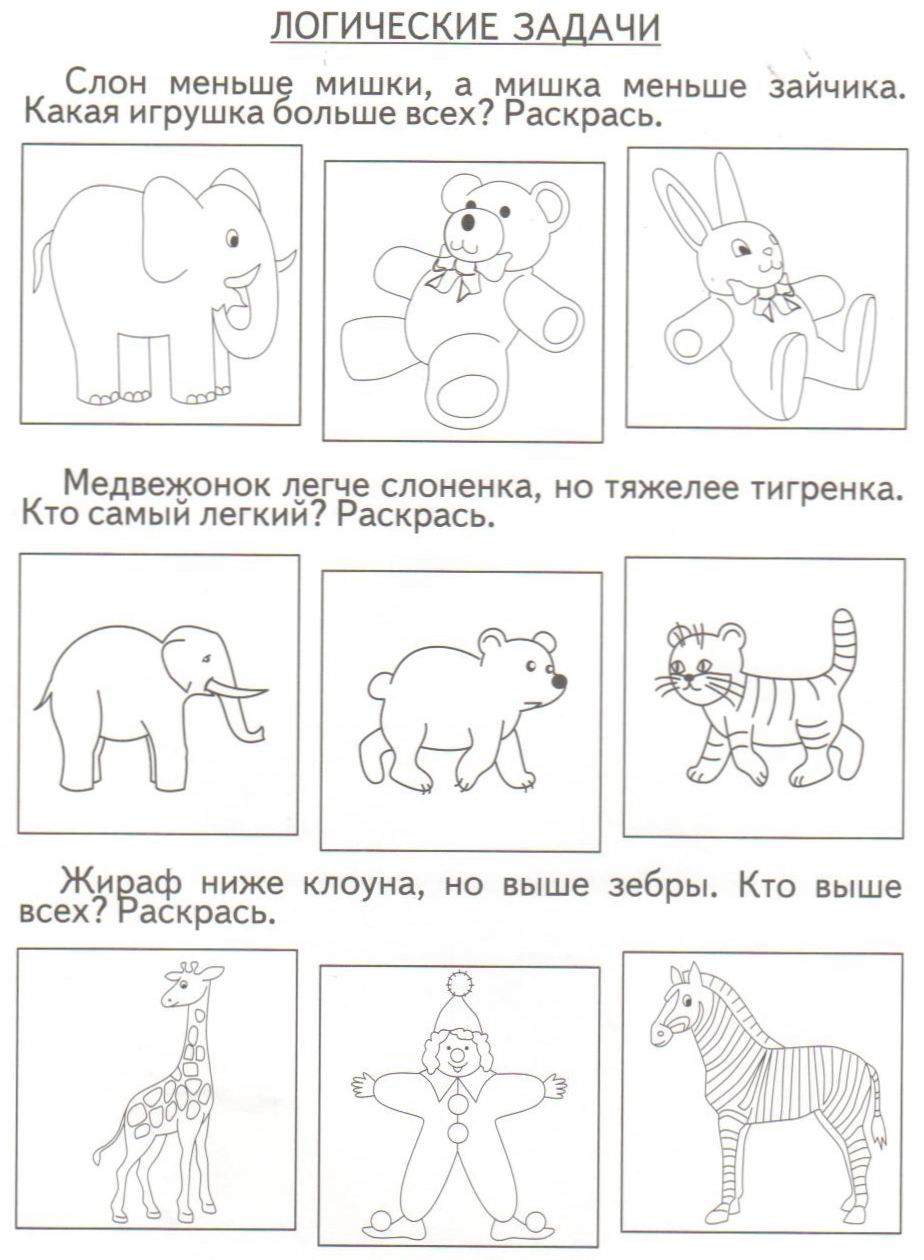 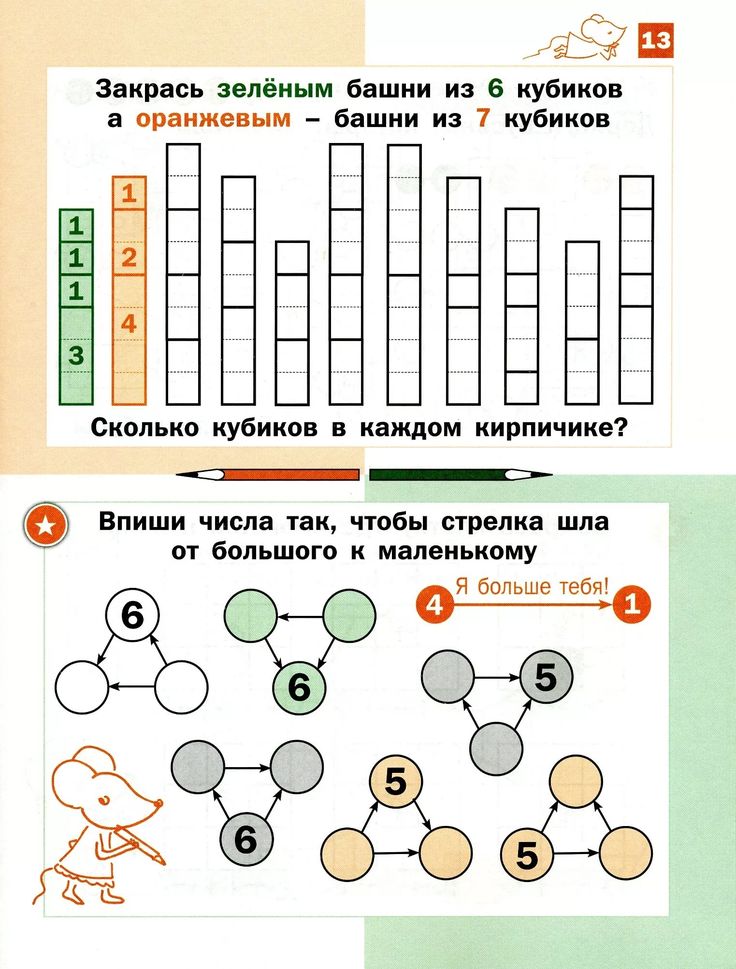 